Picture Order Form           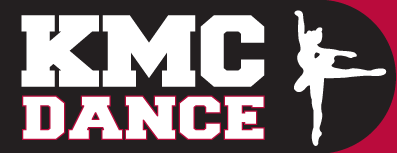 Student Name:___________________Class Time:___________ The items listed below are add on-items. You MUST purchase a package listed above to add on the 3 ½ x5 option. The digital file will contain pictures taken of your dancer singularly or with a friend/sibling. No group shots will be on the digital file. Your digital files will be sent to the email address provided between April 29th-May 3rd Digital Files: Email you would like them sent to:____________________________Signature________________________                                       				       Total Due____PackagesBalletTapJazzContempPointeLyricalHip HopS/U GroupOpeningProd #All S/USoloDuetTotal QuantityPriceTotal#1 8x10 Class Pic$11.00#2Memory mate 8x10$13.00#35x7 Class 4 x6 solo $15.00#4(1)8x10 Solo$10.00#5(1)5x7 Solo $8.00#64 wallets$7.00#7Button$8.00#82 Small magnets$10.00#9Small Metal Keychain$10.00#10Metal Ornament $13.00#10 3 ½ x 5 $2.00#11Digital File$12  1st  costume $5 add’l costumes